Книжный навигаторКсения Бахарева.«Блуждающий бумеранг»Ксения Бахарева – тележурналист, телеведущая, человек удивительный, с неутомимой энергией. В 2000 году ей удалось создать хронику криминальных происшествий «Зона X», которая и в настоящее время является брендом белорусского телевидения, наработать богатый опыт в создании документальных фильмов на правоохранительную тематику.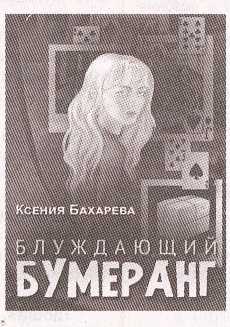 В декабре 2019 года издательство «Четыре четверти» презентовало криминальный роман Ксении Бахаревой «Кооп стоп», который нашел отклик у большого круга читателей. Книга основана на реальных событиях.Действия в романе «Блуждающий бумеранг» происходят в белорусском городе Борисове. Весна 1988 года. На почте горячая пора – наплыв посылок. Вдруг раздается взрыв. Паника, ранены два человека. Девятнадцатилетняя девушка, у которой это был первый рабочий день, погибла на месте. В ходе расследования предположение о теракте вытесняет версия карточного долга. Вскоре именно она выходит на первый план. Но, кажется, карточный шулер и сам в шоке от того, что его пытались убить...Запутанный сюжет, динамически развивающиеся события и неожиданная развязка оставят гамму положительных впечатлений от прочитанной книги.Роман можно прочесть во всех библиотеках города (кроме детской), а также в библиотеках агрогородков Козенки, Криничный, Осовец, Рудня, Слобода.Людмила КИРЬЯНОВА.